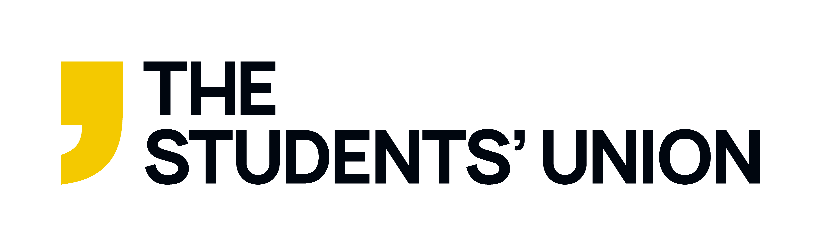 How to…write a good nominationTowards the end of the academic year, SU recognises the hard work of its students in the SU Awards. To be considered for an SU award, the person or group has to be nominated by one of their peers, or themselves.To write a good nomination you should:Read the criteria.Provide a detailed explanation of what they have done and how this meets the criteria.Provide clearly illustrated examples.Include facts and figures when possible.To be written in paragraph format, not note form.